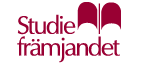 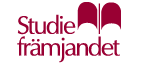 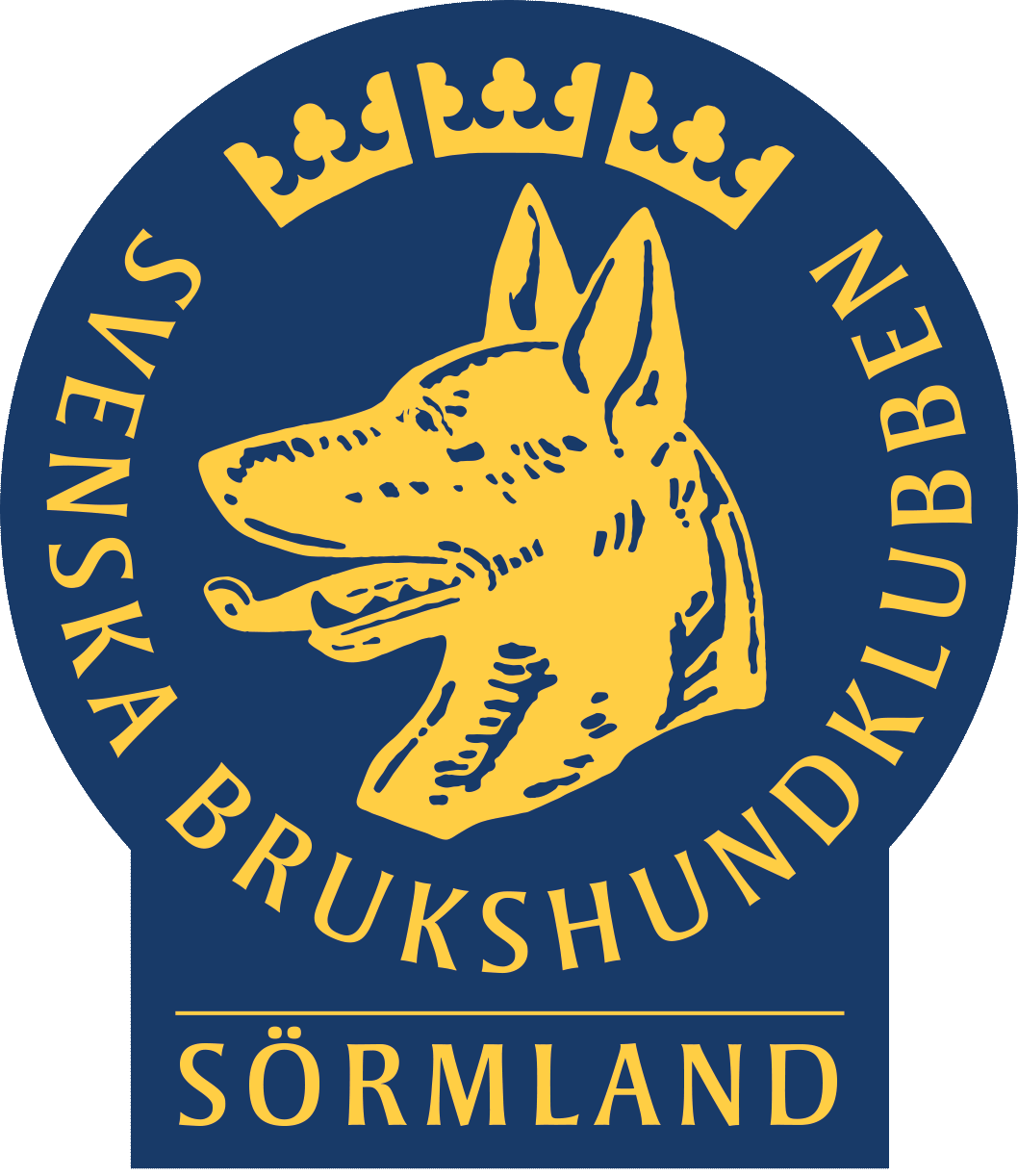 	 Rekommendationsbrev från styrelsenJag rekommenderar att vår medlem (namn).................................................................................... Jag bedömer att vår medlem är lämplig att gå utbildningen därför att:.......................................................................................................................................................................................................................................................................................................................Uppfyller medlemmen ni rekommenderar förkunskapskraven för utbildningen?   Ja / NejFörkunskapskrav Certifierad SBK Instruktör eller  Allmänlydnadsinstruktör. Goda kunskaper i relationsmodellen, analysinstrumentet och det coachande förhållningssättet. Varit aktivt som instruktör inom SBK hundägarutbildning under den senaste treårsperioden vid minst fyra kurser i allmänlydnad och/eller valpkurs.Rekommenderad av klubben och klubbens utbildningsansvarige/styrelse bedömer att sökande är uppdaterad gällande ämnet inlärning hund och belöningsträningens grunder. Detta utifrån träning med egen hund och medverkande i kursverksamhet.Tävlat och uppnått andra pris i lydnadsklass 3. Tävlingsmeriterna bör inte vara mer än fem år gamla.Ha god allmänlydnad på egen hund.Vara en god förebild för andra hundägare.Betalning av avgiften för utbildningen:Vår klubb kommer att betala avgiften före kursstart	Ja / Nej	Medlemmen betalar avgiften till distriktet före kursstart 	Ja / Nej 	Datum ...........................................................	  Ort ...........................................................................Klubb ……………………………………………………….        Din mejl .....................................................................Underskrift ......................................................     Namnförtydligande....................................................Befattning i klubben om annan än HUS-ansvarig  ...................................................................................Rekommendationsbrevet mejlas till utbildning@sbksormlandsdistriktet.se